FLASHCARDSObserve o relógio e leia com atenção os Numbers de 1 a 12 que usamos para indicar as horas em Inglês.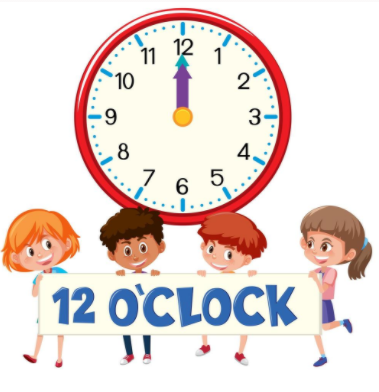 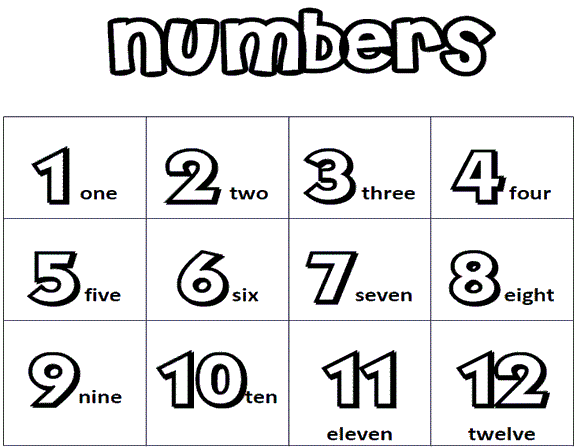 ATIVIDADE 01Observe os relógios e ligue – os com as horas correspondentes.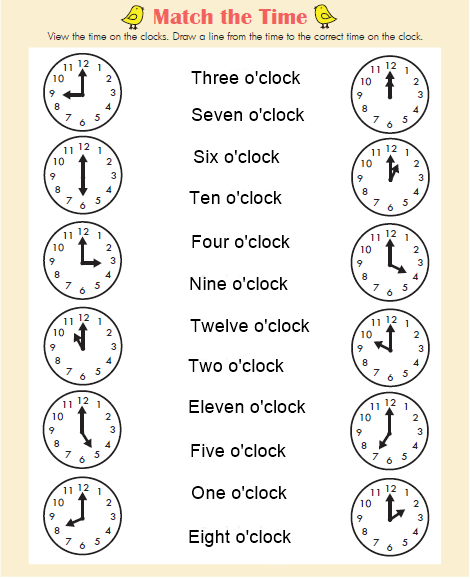 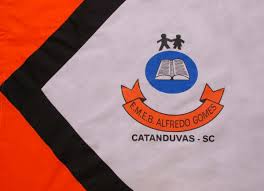 ESCOLA MUNICIPAL DE EDUCAÇÃO BÁSICA ALFREDO GOMES.DIRETORA: IVÂNIA NORA.ASSESSORA PEDAGÓGICA: SIMONE ANDRÉA CARL.ASSESSORA TÉCNICA ADM.: TANIA N. DE ÁVILA.PROFESSOR: GIOVANI CAVALHEIRO DISCIPLINA: LÍNGUA INGLESACATANDUVAS – SCANO 2020 - TURMA 4º ANO